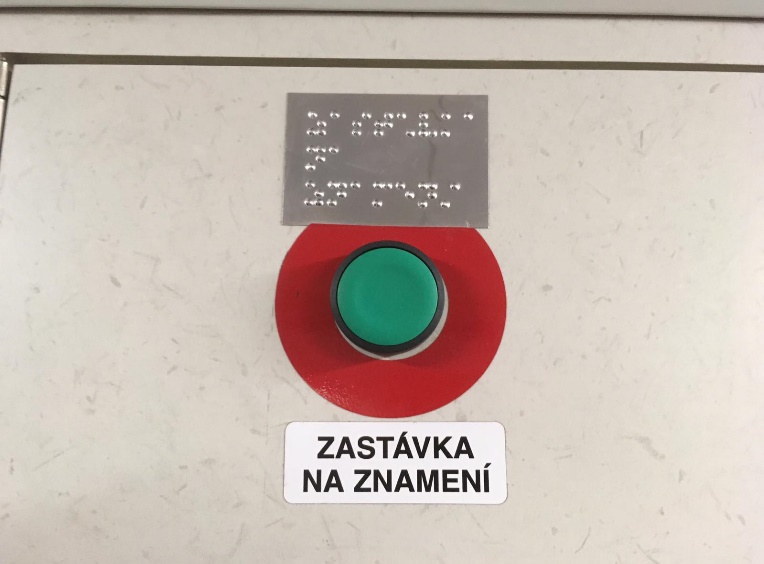 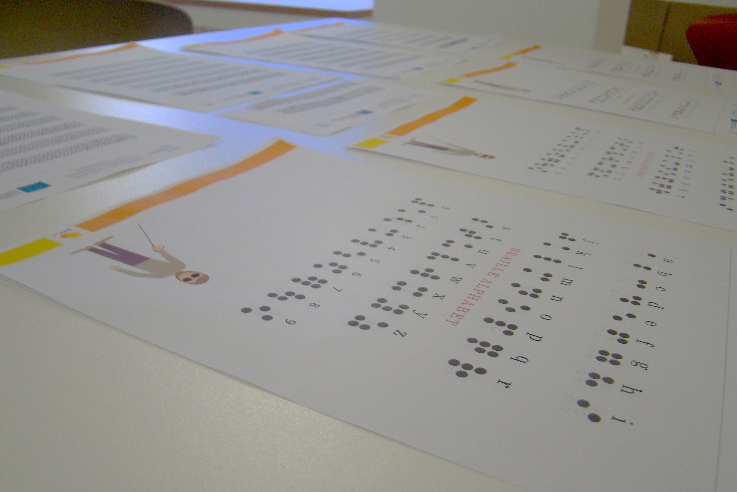 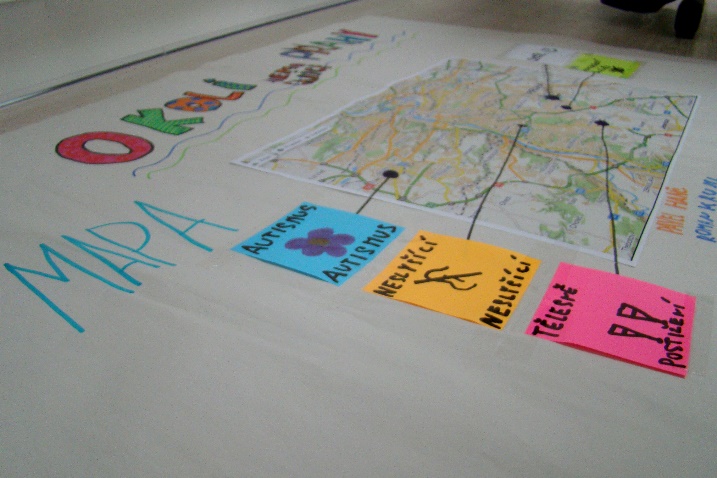 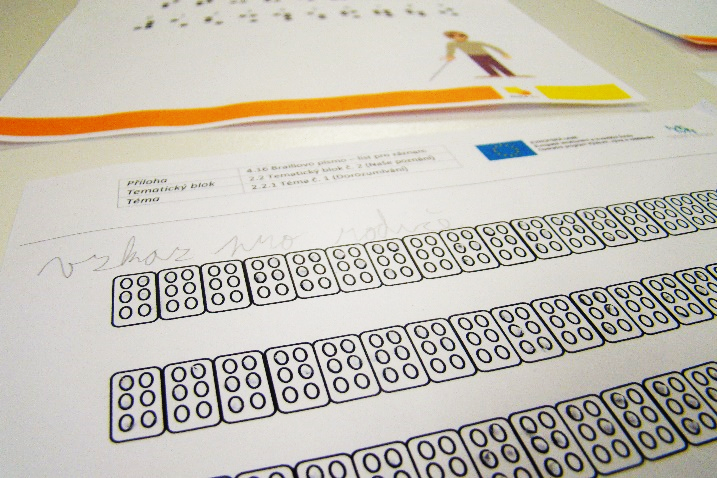 Společnost kolem nás 1Varianta pro žáky 6. a 7. ročníků ZŠ a odpovídajících ročníků víceletých gymnázií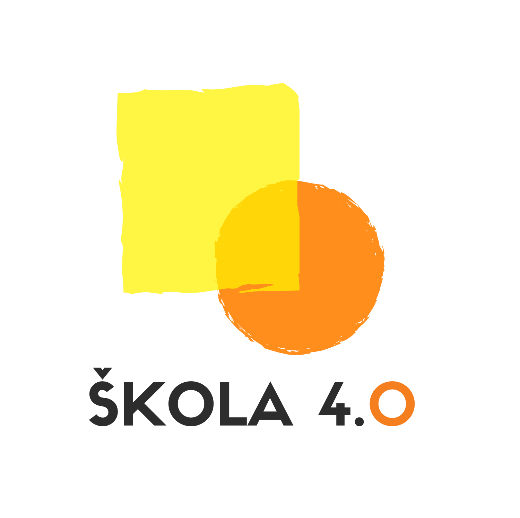 Autor: Mgr. Michaela Hlaváčová a kol.Délka: 16 vyučovacích hodinForma: prezenčníVzdělávací program Společnost kolem nás 1: Varianta pro žáky 6. a 7. ročníků ZŠ a odpovídajících ročníků víceletých gymnázií vznikl v rámci výzvy OP VVV Budování kapacit pro rozvoj škol II v projektu Škola 4.0.Projekt Škola 4.0 je spolufinancován Evropským sociálním fondem a státním rozpočtem České republiky a je realizován jazykovou a vzdělávací agenturou Channel Crossings ve spolupráci se zapojenými školami. Zaměřuje se primárně na propojování formálního a neformálního vzdělávání, rozvoj klíčových kompetencí, využívání kreativního a inovativního potenciálu, komunikaci v cizích jazycích a rozvoj práce s digitálními technologiemi. Více o projektu: www.kreativniskola.cz Rok vydání: 2021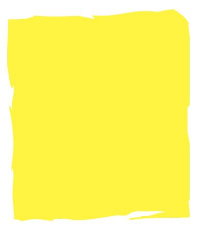 ÚvodVítej na vzdělávacím programu Společnost kolem nás 1! Bude plný zážitků, protože na tebe čeká spousta aktivit, nových poznatků, které se týkají osob se zdravotním postižením a osob s poruchou autistického spektra, ale také na tebe čeká nová slovní zásoba a jednoduché obraty v angličtině. Zažiješ různé aktivity ve dvojicích, skupinách a dozvíš se například, jak se řekne…,čemu čelí lidé se zdravotním postižením, kdo jsou osoby s poruchou autistického spektra,do jakých situací se mohou osoby se zdravotním postižením či poruchou autistického spektra dostávat v každodenním životě,co je Braillovo písmo (a vyzkoušíš si ho),co je znaková řeč a jak se s ní domluvit,jak se chovat, když se setkáš s osobou se zdravotním postižením nebo osobou s poruchou autistického spektra,jaké podpůrné pomůcky existují, jak vytvořit prezentaci a odprezentovat ji, jak podávat zpětnou vazbu.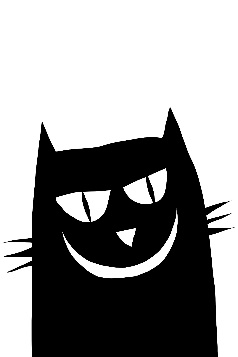 Společnost kolem nás 1Jsme všichni stejní?1. Vstupní kompetenční dotazníkNyní tě poprosíme o vyplnění krátkého dotazníku. Nejde o test, za který bys měl/a dostat známku, tak se neboj odpovídat podle pravdy, o nic nejde. Cílem dotazníku je zjistit, co o tématu programu už víš a jaké jsou tvoje názory. Na konci programu dostaneš podobný dotazník a budeš si tak moci porovnat, jestli ses dozvěděl/a něco nového.1)  Uměl/a bys popsat různá zdravotní postižení?anone2) Uměl/a bys na internetu vyhledat relevantní informace týkající se problematiky zdravotního postižení?anone3) Uměl/a bys anglicky pojmenovat alespoň 3 typy zdravotního postižení a 3 pomůcky, které lidem se zdravotním postižením usnadňují život (tzv. kompenzační pomůcky)?anone4) Uměl/a bys anglicky ve třech větách uvést, jak bychom se neměli chovat k osobám se zdravotním postižením?anone5) Uměl/a bys popsat své nejbližší okolí z hlediska toho, jak jej mohou využívat osoby se zdravotním postižením?anone6) Uměl/a bys ve spolupráci s ostatními ve skupině vytvořit prezentaci a svou část odprezentovat?anone2. KolotočBudeš pracovat ve skupině, která vznikla před chvílí. Než začneš chodit po třídě a psát své nápady za skupinu, můžeš už nyní přemýšlet o odpovědích a poznamenat si je. Kdybys neměl/a čas, nevadí, můžeš se k těmto otázkám vrátit i později a zamyslet se. ______________________________________________________________________________________________________________________________________________________________________________________________________________________________________________________________________________________________________________________________________________________________________________________________________________________________________________________________________________________________________________________________________________________________________________________________________________________________________________________________________________________________________________________________________________________________________________________________________________________________________________________________________________________________________________________________________________________________________________________________________________________________________________________________________________________________________________________________________________________________________________________________________________________________________________________________________________________________________________________________________________________________________________________________________________________________________________________________________________________________________________________________________________________________________________________________________________________________________________________________________________________________________________________________________________________________________________________________________________________________________________________________________________________________________________________________________________________________________________________________________________________________________________________________________________________________________________________________________________________________________________________________________________________________________________________________________________________________________________________________________________________________________________________________________________________________________________________________________________________________________________________________________________________________________________________________________________________________________________________3. Testujeme seŽádné obavy, bude to jen kvíz a nebude na známky. Bude stačit, když se zamyslíš nad tím, co víš, někdy jsi slyšel/a, viděl/a. Po přečtení jednotlivých tvrzení označ jedno písmeno jako správnou odpověď. 1) Zdravotně postižené osoby jsou 	a) osoby, které mají zlomenou ruku či nohu                                                           	b) osoby s postižením sluchovým, zrakovým, tělesným…                                                          	c) pouze osoby, které se nemohou hýbat2) V České republice je			a) kolem milionu zdravotně postižených osob                                          			b) více než dva miliony zdravotně postižených osob                                          			c) méně než půl milionu zdravotně postižených osob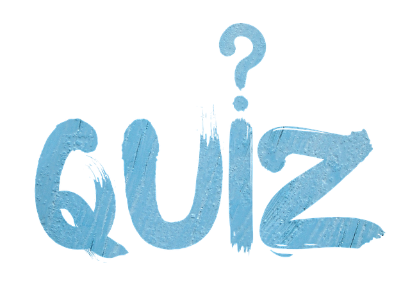 3) Zrakové a sluchové postižení je 	a) pouze získané (objeví se až v průběhu života)                                                             	b) pouze vrozené                                                             	c) vrozené nebo získané4) Nevidomý člověk je člověk, který 	a) neslyší                                                                 	b) nevidí                                                                 	c) nevidí a neslyší5) Písmo, které používají nevidomí, se jmenuje a) Vytlačované písmo                                                                       b) Braillovo písmo                                                                        c) Traillovo písmo6) Neslyšící komunikují prostřednictvíma) znakového jazyka a odezírání                                                                        b) značkového jazyka                                                                        c) Braillova jazyka7) Tělesné postižení  			a) je postižení kterékoli části těla                                      			b) znamená omezení hybnosti a pohybu		                       		c) je pouze takové, které je vrozené 8) Autismus 				a) je nevyléčitelný                     				b) můžeme vyléčit                      				c) je onemocnění páteře9) Člověk s poruchou autistického spektra a) snadno komunikuje s ostatními                                                                         b) má potíže s komunikací                                                                         c) nerozumí mluvené řeči4. Naše předpovědiÚkol, který budeš řešit, není moc obtížný. Ale nepodceň jeho splnění. Přemýšlej o každém tvrzení, zkus odhadnout, jak bys na tom mohl/a být ty. Do druhého sloupce předpovědi piš ano/ne nebo si můžeš zvolit počet hvězdiček – nakolik si myslíš, že bys danou věc dokázal/a.  5. Pravidla komunikace To je jen pro připomenutí. Vždyť diskuse dělají problém i dospělým. Než začneš sdílet své předpovědi, přečti si, co je třeba dodržet. 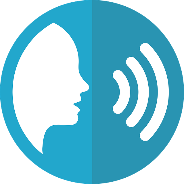 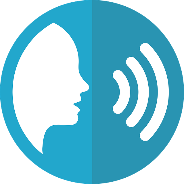 Nové zkušenosti Stepping stonesDomluv se se spolužákem/spolužačkou, se kterým/kterou budeš ve dvojici pracovat, na tom, kdo z vás rozstřihá kartičky. Pak už je hra na vás. Vyučující vám rozdá figurky a kostky, vy připravíte herní plochu.Kartičky položte na lavici tak, abyste neviděli na obrázek/slovíčko, a klaďte je, jako byste chtěli vytvořit hada. Kartičky jsou jako kameny, na které budete stoupat svou figurkou a posouvat se z jedné strany hada na druhou. Padne-li vám sudé číslo, posouváte se o dvě pole, padne-li vám liché číslo, posouváte se o jedno pole. Na políčku, kam se posunete, obrátíte kartu a řeknete slovo na obrázku nebo český ekvivalent ke slovíčku. Pokud řeknete slovo správně, na políčku zůstanete, pokud řeknete slovo špatně, vracíte se o jedno políčko zpět. Vyhrává ten, kdo se jako první dostane na druhou stranu hada.  NaživoCo kdybychom si teď ověřili, jak ti tvé předpovědi ze strany 10 vyšly? Jdeme na to. Vyzkoušíš si dle zadané oblasti, jak na tom může být osoba zdravotně postižená a osoba s poruchou autistického spektra. Do které skupiny patříš, zřejmě už víš, pokud ne, vyučující ti tuto informaci předá. Od vyučujícího dostanete do skupiny věci, které budete potřebovat pro realizaci aktivit. Po ověření se vrať ke svým předpovědím a zhodnoť, jak se ti dařilo opravdu. 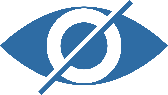 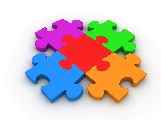 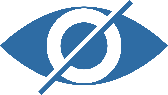 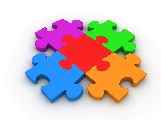 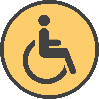 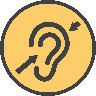 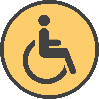 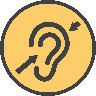 Náš region a digitální zdroje1. Realita Hurá! Počítače! Ke své práci budeš počítač potřebovat! Před zjišťováním informací si důkladně přečti zadání, domluv se se spolužáky/spolužačkami ve skupině, jakým tématem se budeš zabývat, a pak se pusť do vyhledávání na internetu. Informace zapisuj přehledně, čitelně, neboť s nimi budeš pracovat v další aktivitě.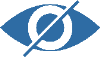 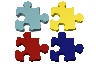 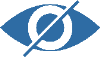 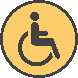 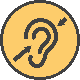 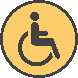 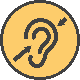 2. Problémy a řešeníMáš už prozkoumáno, vyzkoušeno. Co se zamyslet na tím, jaké jsou příčiny problému a jakým problémům musí osoby se zdravotním postižením nebo osoby s poruchou autistického spektra čelit? Třetí část tabulky ponechej prázdnou. V sešitě máš dvě tabulky, zapisuj do své tabulky jiné informace než spolužáci ve skupině, pak můžete dát hlavy dohromady a získané poznatky dále využít. 	Dorozumívání 1. Práce s textemPodle pokynů vyučujícího si přečti text, který ti přiblíží život člověka se zdravotním postižením nebo poruchou autistického spektra. V průběhu četby označ kompenzační pomůcky, které tito lidé potřebují, a označ si ty části textu, které tě zaujmou – jsou nečekané nebo zajímavé. 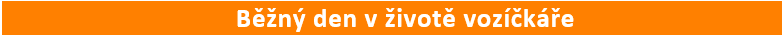        Můj den vypadá dost odlišně ode dne zdravého člověka. Jsem totiž vozíčkářka. Chtěla bych vám teď představit některé pomůcky, které mi usnadňují život. Jsou to pomocníci, bez kterých se neobejdu a nedokážu si život bez nich už vůbec představit.NECHODÍM, ALE JEZDÍM       Mým největším pomocníkem je invalidní vozík, protože mi vlastně nahrazuje nohy a já se díky němu mohu pohybovat po bytě i venku na ulici. Ten může být buď mechanický, nebo elektrický. Mechanický vozík existuje v různých verzích. Nejběžnější je vozík standardní. S ním se můžete nejčastěji setkat, když potkáte na ulici nějakého vozíčkáře. Je to vlastně taková židle na kolečkách, která má dvě velká pevná zadní kola s obručemi pro ruční ovládání a vpředu dvě malá kola, která se protáčí tak, aby vozík mohl měnit směr. Kdo by taky chtěl jezdit pořád rovně, že? Další verzí je vozík sportovní, protože i vozíčkáři dokážou být aktivní a věnují se třeba nějakému sportu, a dokonce i tanci. Sportovní vozík je hodně podobný tomu vycházkovému, bývá jen o něco lehčí, má nižší zádovou opěrku a při pohledu zepředu to vypadá, že má špatně nasazená zadní kola. Ta jsou totiž v mírném sklonu, aby se lépe a rychleji ovládala. Oproti tomu elektrický vozík je poměrně těžký a dost neskladný. Má ale jednu výhodu. Ovládá se totiž pomocí joysticku, takže jízda na něm není nijak fyzicky náročná. Využívají ho především lidé, kteří mají méně pohyblivé ruce a nezvládli by jízdu na mechanickém vozíku. DOBROU CHUŤ!       A jak to vypadá v mé kuchyni? Na první pohled vás může upoutat velmi nízko umístěná pracovní deska u kuchyňské linky a také to, že chybí některé spodní skříňky. Do otvoru bez spodní skříňky si totiž zajedu nohama a jsem přímo proti pracovní desce, takže si mohu bez problémů připravit jídlo a nic mi nepřekáží. A proč je pracovní deska tak nízko? No, vždyť přece sedím! Horní skříňky jsou sice vysoko, ale když do nich potřebuji něco uložit nebo z nich vyndat nějaké nádobí, dají se jednoduše pomocí páky posunout níže až k pracovní desce a pak opět zvednout nahoru.HYGIENA       Moje koupelna je o něco prostornější, protože je nutné, abych se dostala s vozíkem bez problémů jak k umyvadlu, tak k vaně či sprchovému koutu. Umyvadlo je opět umístěno o něco níže než v běžných koupelnách a nesmí být pod ním umístěná žádná skříňka. I zrcadlo je umístěno níže, a navíc je sklopné, takže si ho můžu nastavit podle potřeby. A jak se vykoupu nebo osprchuji? Kdo má sprchový kout, tomu postačí toaletní sprchové pojízdné křeslo. Jednoduše se přemístí z vozíku na křeslo (někdo to zvládá sám, jiný potřebuje pomoc druhé osoby) a zajede si i s křeslem pod sprchu. Pod pojmem křeslo si samozřejmě nepředstavujte to čalouněné z obývacího pokoje. Tohle je celé z omyvatelného materiálu (kov a plast), aby byla snadná jeho údržba. Já mám ovšem vanu. A co teď? Ani to není problém. Mám ve vaně pomocníka, kterému se říká elektrický vanový zvedák. Je to opět takové plastové křesílko, které má ale místo koleček přísavky. Ty nedovolí, aby se zvedák ve vaně volně pohyboval, ale pevně ho zafixují ke dnu vany. Sedačka zvedáku je na úrovni horního okraje vany, takže se na ni bez problémů z vozíku přesunu. A pak už jen vezmu do ruky ovladač, zmáčknu tlačítko se šipkou dolů a zvedák i se mnou začne pomalu klesat na dno vany, a dokonce se mi sklopí i zádová opěrka a mohu tak i nerušeně relaxovat. Po koupeli zmáčknu na ovladači tlačítko se šipkou nahoru, zvedák se vrátí do původní polohy a já se přemístím zpět na vozík.A JDEME (JEDEME) VEN!       Každý člověk, který je upoutaný na vozík, má ve svém bytě všechno uzpůsobeno tak, aby se všude bez problémů dostal. Ale co venku? Já bydlím sice v přízemí panelového domu, ale i tam je v cestě osm schodů. Co teď? A zase je tu jeden nenahraditelný pomocník, a to schodišťová plošina. Ta je přidělaná speciální konstrukcí ke zdi nebo k zábradlí schodiště. Je sklápěcí, protože zabere téměř celé schodiště na šířku a v době své nečinnosti by překážela ostatním obyvatelům domu. Je také uzamykatelná, to proto, aby si z ní nikdo nemohl udělat atrakci a vozit se na ní nahoru a dolů jen tak pro zábavu. Když se tedy potřebuji dostat ze schodů, jednoduše odemknu zámek, sklopím plošinu, najedu na ni s vozíčkem a na ovládání, které je připevněné k plošině, zmáčknu tlačítko se šipkou dolů. Když zdolám schody, sjedu z plošiny, opět ji zvednu směrem ke konstrukci, aby nepřekážela, a zamknu. Stejným způsobem postupuji, když se vracím domů.       Venku je všechno jinak. Ne vždy je cesta úplně jednoduchá. Tam, kde jsou chodníky se sníženými obrubníky, jde všechno hladce. Ovšem kde ne, musím hledat jinou cestu nebo požádat někoho z kolemjdoucích o pomoc. Stejné je to i v obchodech. Někde je do obchodu přístup bezbariérový, ale kde není, tam se prostě nedostanu. Trochu jiné je to na úřadech, v bankách nebo na poště. V nově postavených budovách už je s vozíčkáři počítáno a vstup bývá bezbariérový. Ve starších budovách se to řeší výtahem, schodišťovou plošinou, a když je tohle všechno nemožné, většinou bývá alespoň venku zvonek a někdo ze zaměstnanců vyjde ven a vyřídí s vozíčkářem vše potřebné přímo na ulici. I když už je dnes hodně cest zpřístupněných pro vozíčkáře, pořád existují místa, kam se dostávám jen s velkými obtížemi nebo se tam nedostanu vůbec. Třeba do lesa na houby, na louku, k řece, zkrátka do přírody mám cestu tak trochu uzavřenou.           A pak je tu ještě jeden velice malý, ale moc důležitý pomocník a tím je euroklíč. Jistě jste si všimli, že ve veřejných budovách, nákupních centrech, kinech atd. je vedle pánského a dámského WC také WC označené značkou pro vozíčkáře. Je to proto, že tahle místnost je zase speciálně upravená pro potřeby osob s tělesným postižením. A aby ji využívaly právě jen tyto osoby, je uzamčená eurozámkem. A teď pozor! Euroklíč pasuje do všech eurozámků v celé Evropě, a dokonce i v USA, takže ať už potřebuji použít toaletu v Praze, Plzni, Brně, nebo třeba v Paříži, v Římě, ve Varšavě, nebo i v New Yorku, všude se dostanu jen s tímhle jedním zázračným klíčem. A koho by zajímalo, jak takový euroklíč vypadá, tak je téměř k nerozeznání od běžných klíčů.A JEŠTĚ NĚCO ŽIVÉHO A CHLUPATÉHO       Na závěr vám chci představit ještě jednoho pomocníka a tím je asistenční pes. Když si domů pořizujete pejska, většinou dostanete štěňátko, které neposlouchá, trhá boty, okusuje nábytek a dělá loužičky, kde se mu zlíbí. V případě asistenčního psa tomu tak není. Tenhle pejsek je už speciálně vycvičený a poslušný. Umí podat různé předměty jako například telefon, oděvy, boty, umí i otevřít a zavřít dveře a ještě spoustu dalších věcí, které nám, lidem upoutaným na vozíček, usnadní život. A nakonec je to i kamarád a parťák na každý den.       A na úplný závěr bych vám chtěla říct, pokud někde uvidíte člověka na vozíčku nebo jinak hendikepovaného v nesnázích, nebojte se nabídnout pomoc. Uvidíte, že i vy sami budete mít potom dobrý pocit, že jste byli někomu užiteční. A i když třeba nebude ve vašich silách pomoci, alespoň se o to pokuste. I snaha se cení.Autor textu: Pavlína Khásová (maminka dívky na vozíčku)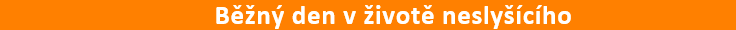 Neslyšící se ráno probouzejí díky vibračnímu budíku nebo hodinkám či chytrému mobilu, který si dají pod polštář. Někdy je možné napojit budík na světelný zvonek. Pak den probíhá úplně normálně, oblečou se, provedou osobní hygienu, nasnídají se a buď vyrazí do školy (speciální škola pro sluchově postižené nebo, pokud je dítě nedoslýchavé, může navštěvovat i běžnou MŠ, ZŠ, SŠ či VŠ za přítomnosti asistenta), nebo do práce. 		Cesta pro ně je v tichu, takže se musí hodně rozhlížet, zejména pokud jdou přes silnici, a to i když jdou na přechodu na zelenou. Skutečně neslyšící totiž neslyší ani houkající integrovaný záchranný systém – hasiče, sanitky, policii. Naštěstí v MHD jsou již zastávky psány i na tabuli, takže neslyšící ví, jaká zastávka bude. Pokud dojde k problému na trati, už i na to MHD reaguje a opět se na panel napíše např. technická závada na trati atd. Když neslyšící pracuje v běžné firmě, kde je 99 procent slyšících, žádné větší výhody nemá. Záleží na firmě, jak se k postižení postaví. Některé např. úklidové firmy klientům zařídí vesty a nápisy „neslyšící“ a dovolují jim mobil v pracovní době pro případ potřeby – požár atd. Nejvíce komunikace v práci probíhá písemnou formou nebo neslyšící odezírají. Pokud je větší problém, je zavolán tlumočník znakového jazyka pro rychlejší a přesnější překlad. Po práci jdou, stejně jako ostatní lidé, buď na nákup, což zvládají sami bez jakýchkoliv pomůcek, anebo jdou za zábavou, tedy do klubů pro neslyšící. Doma, když se pak chtějí dívat na televizi, tak si ji zapnou a buď se dívají na ČT1, 2, 4, 24, kde jsou pořady i s tlumočníky znakového jazyka (např. Sama doma, opakování Kouzelné školky ráno, večer na ČT Déčku Čtení do ouška), nebo si pustí přes teletext titulky 888. Chytré televize mají už i funkci zapnutí titulků. Z tohoto důvodu jsou osvobozeni i od placení poplatků za TV a rozhlas. Když si chtějí s někým „popovídat“, pomocí moderních technologií se web kamerou spojí s kamarády a znakují si (např. WhatsApp, OVO, FaceTime, Skype, imo). V případě, že je nutné zavolat záchrannou službu, mají v chytrém telefonu aplikaci Záchranka, která je přizpůsobena i pro neslyšící, nebo u starších telefonů je nutná registrace u hasičů a přes tajné číslo pomocí SMS je možné přivolat integrovaný záchranný systém. Pokud k nim má přijít pošta nebo někdo jiný, kdo zvoní na zvonek, mají speciální světelnou signalizaci, tzn. že jim v bytě blikají žárovky napojené na zvonek, a tudíž vědí, že k nim někdo jde. Světelnou signalizaci je možné využít také pro upozornění na dětský pláč.  Den neslyšícího je stejný jako den každého z nás, jen s tím rozdílem, že se na sluch nemohou spolehnout a musí se více soustředit na zbylé smysly. Žádné speciální pomůcky, vyjma vibračního budíku, popř. zlepšení poslechu televize (pouze u nedoslýchavých), signalizace bytového a domovního zvonku či chytrých telefonů nemají. Osobní hygienu, jídlo, jeho přípravu, vaření, praní, žehlení zvládají stejně jako zdraví, „jen prostě neslyší“. V běžných denních záležitostech, jako je nákup, návštěva restaurace, kina (filmy s titulky), se zvládají domluvit sami pomocí odezírání či psaného textu. Důležitější věci – doktor, úřad, práce – se pak dají zvládnout za pomoci buď tlumočníků znakového jazyka, nebo pomocí přepisu v reálném čase.Autor textu: Mgr. K. Voříšková, sociální pracovnice a tlumočnice ZJ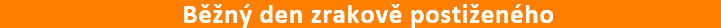 Až 80% procent informací z okolí přijímáme zrakem, dojde-li ke ztrátě zraku, je třeba ji kompenzovat. Čím a jak se ztráta zraku kompenzuje, si povíme v následujícím textu. Já sama jsem prakticky nevidomá, to znamená, že vnímám světlo a obrysy předmětů či lidí. Všechny pomůcky, o kterých budeme mluvit, sama aktivně používám. Den klasicky začínáme vstáváním, a to nepříjemným zazvoněním budíku. Zrakově postižení používají speciální budíky, které jsou opatřeny hlasovým výstupem, tudíž budík poví, kolik je právě hodin, zvoní pak normálně, jak známe u běžných budíků. Ti, kdo umí zacházet s chytrými telefony, vstávají na budík v něm. I chytrý telefon má v sobě hlasový výstup, tzn. že vše, co se děje na displeji, popisuje hlasem. Když se řádně probudíme, pak následuje příprava ranního šálku kávy či čaje. Práce s vroucími tekutinami je nebezpečná, tak je třeba mít na to speciální pomůcku, kterou je indikátor hladiny, který zavěsíme za okraj hrnku. Když se hladina tekutiny dotkne čidel na indikátoru, začne indikátor pípat a vibrovat. Pomůcka zabrání přelití tekutiny. Pokud užíváme nějaké léky, můžeme je skladovat v dávkovači léků, který je označen Braillovým bodovým písmem, abychom věděli, který den je máme sníst. Zrovna tak krabičky s léky jsou dle zákona značeny hmatným bodovým písmem, aby si každý, kdo toto písmo ovládá, mohl přečíst název na krabičce. Posléze přijde na řadu oblékání, pomocí mluvícího mobilního telefonu lze zjistit, jaké je venku počasí, abychom věděli, co si obléci. Doma můžeme mít i mluvící teploměr, který nám sdělí aktuální venkovní teplotu. Mne i jiné zrakově postižené ženy zajímají barvy, hlavně na oblečení, abych věděla, jak je mám k sobě kombinovat. K tomu slouží pomůcka zvaná Color Test – indikátor barev, který po přiložení na oblečení či cokoli jiného nahlásí barvu předmětu. Pokud nejdu do práce a jsem doma, je třeba se také starat o domácnost. V domácnostech zrakově postižených lidí najdeme převážně spotřebiče tlačítkové, které se dále pro lepší orientaci označují hmatnými prvky. V domácnosti lze využívat např. mluvící kuchyňskou váhu, mluvící osobní váhu, lidé, kteří jsou nemocní, mají mluvící glukometr (měří si pomocí něj hladinu cukru v krvi) či mají mluvící tlakoměr na měření krevního tlaku. Potřebujeme-li doma něco změřit, máme k dispozici hmatný (označený reliéfními prvky) krejčovský metr či mluvící metr vysouvací. Když lidé se zrakovým postižením pracují nebo studují, používají různé pomůcky. Hlavně stolní počítače a notebooky. V těch mají mluvící nebo zvětšovací programy. Mluvící program čte vše, co je na obrazovce počítače, zvětšovací program funguje jako lupa, a tak zvětší obsah obrazovky. Proto můžeme pracovat např. s e-maily, Facebookem, Wordem a vším, co se v PC nachází. Lidé, kteří mají zrak nějak poškozen, ale ještě přece jen něco vidí, používají různé druhy lup. Jedná se o lupy do ruky, které zvětšují méně, např. 4x, ale i více, např. 12x. Existují také kamerové lupy, které lze nosit s sebou, jsou ve velikosti mobilního telefonu, nebo jsou pak velké, jako počítač, a ty máme pouze doma či na pracovišti. Pod ně si dáme text, který je zvětšen pomocí kamery a zobrazuje se na monitoru, tyto lupy text zvětší např. 50x. Já, stejně jako mnozí zrakově postižení, se pohybuji samostatně. K tomu mi v prostoru pomáhá bílá hůl. Všechny hole nejsou stejné, je třeba vybrat vhodnou délku podle výšky daného člověka. Někdy můžeme vidět i člověka, který má hůl bílo-červenou, to značí, že kromě zrakového má i sluchový hendikep. Při orientaci v prostoru lze při cestování MHD používat speciální vysílačku – VPN (vysílačka pro nevidomé), pomocí které lze např. zjistit číslo vozu MHD či důležité informace, které jsou nahrané v majáčku. Majáček je instalován na vozech MHD či různých budovách ve městě (vlakové či autobusové nádraží, magistrát). Při stisknutí tlačítka na vysílačce se spojíme s majáčkem a ten nám pomocí hlasové informace sdělí to, co je v něm nahrané. Při orientaci v prostoru může nevidomým pomáhat i vodicí pes. Výcvik psa trvá takřka dva roky. Pes je schopný vstřebat ve městě vše, co potká – hluk, veřejná doprava, nerovnosti, překážky. Je třeba, aby pes byl zdravý, aby měl zdravé oči, srdce, klouby. Pes člověka vede a je schopen mu najít schody, dveře, označit přechod pro chodce, chodit vyrovnaně, umí nastoupit do MHD, vyvést z nebezpečné situace. Pes ovládá souhrn 34 dovedností a povelů. Umí také podávat různé předměty ze země, ale musí také ovládat základní povely – sedni, lehni, zůstaň… Pejsek může chodit s pánem do všech veřejných prostor, chodí společně do školy, do zaměstnání, divadla, restaurace… Vodicí pes je velmi drahý, stojí tolik jako nové auto – 300 000 Kč. Linda Albrechtová, nevidomá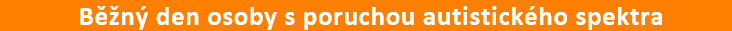 Jmenuju se Kamil, je mi 26 let a bydlím s maminkou na Jižňáku. Já říkám „na Jižňáku“, i když ostatní říkají „na Jižáku“. Mně to moje dává větší smysl. Mám rád kočky, ale doma žádnou nemáme. Kočku má babička s dědečkem, ke kterým jezdím, když není maminka doma.Každý všední den vstávám v 5:00 do práce. Mám to přes celé město, potřebuju jezdit autobusem bez přestupu a taky tam chci být první. Já to tak dělám pro jistotu. Naštěstí od nás jezdí dost linek, které dělají okružní jízdu, a tak jsem v klidu. Vždycky vyrážím z výchozí stanice, nastoupím do autobusu jako první, abych si mohl sednout na své místo. Moje místo je úplně vepředu, vedle řidiče. Většina řidičů už mě zná a občas spolu klábosíme. Anebo se jen dívám z okna a povídám si pro sebe. Jednou se stalo, že mi nějaká paní místo obsadila a já jsem na ni začal křičet. Z autobusu mě pak na další zastávce vyhodili. I teď se občas stane, že mě někdo předběhne. Sice hrozně brblám a potichu si nadávám, ale počkám raději na další spoj, abych se uklidnil. V práci jsem vždycky minimálně o půl hodiny dříve. Já to tak dělám pro jistotu. Když jsem si zaměstnání hledal, tak mi s tím pomáhali v jedné organizaci a já jsem tam přicházel třeba i o dvě hodiny dříve. Měli tam málo místa, a tak jsem byl občas poslán na procházku. To jsem nesl nelibě, protože já s sebou v batohu vždycky nosím notebook s celým příslušenstvím a alespoň dvě dvoulitrové lahve Coca-Coly Zero. Já to tak dělám pro jistotu. Když se v jedné lahvi propiju za polovinu, začnu být nervózní. Když vím, že mám zásoby, tak jsem v klidu. Nevýhoda je, že mám pak těžký batoh a chodit se mi nechce. Když po mně lidi chtějí něco, co nechci já, tak hrozně brblám, potichu si nadávám a dělám všechno pro to, abych to nemusel udělat. V extrémním případě začnu brečet. Kdysi jsem chodil na nácviky zvládání vzteku. To si člověk v mysli nakreslí sopku a snaží se ji zadržet, aby nevybuchla. Mně to ale nepomohlo, protože jsem si to nedokázal představit a zuřil jsem ještě víc. Když jsem začal chodit do práce, tak mě to tam za začátku pěkně štvalo. Chtěli po mně, abych vydloubával mech z chodníku. Ale já nesnáším ten zvuk, který u toho vznikne, a proto to nedělám ani u babičky. Jenže to jsem jim nedokázal vysvětlit, pouze jsem brblal a pak už jsem nadával i hlasitě. Hrozil mi vyhazov. Zachránila mě pracovnice z té organizace, kde mi pomohli práci najít. Domluvilo se, že budu vždycky den dopředu vědět, že se jde na mech, a vezmu si s sebou sluchátka, abych mohl poslouchat hudbu, a až budu mít hotovo, dám si přestávku. Teď už jsem v klidu. Všechno je naplánované, a to mám rád. Když jsem se přestal vztekat, začali se se mnou kolegové víc bavit a dost se spolu nasmějeme. Jsme dobrá parta, ale vídáme se jenom v práci.Já se vlastně s nikým pravidelně nevídám. Jenom doma s maminkou a pak s babičkou a dědečkem a taky s tou naší kočkou. Spolužáky ze střední jsem viděl naposledy u maturity, kterou jsem udělal, jak se tak říká, s odřenýma ušima (což neznamená, že mi tam dřeli uši, ale že mi to nešlo). Spousta lidí s autismem chodí i na vysokou školu, ale já už jsem dostudoval. Stejně nepracuju v oboru. Maminka ze mě chtěla mít laboratorního asistenta, ale mě to nebavilo a taky jsem ve třídě nezapadl. Nikdo mě nikam nezval a spolužáci se se mnou moc nebavili. Spíš jsem jenom poslouchal, co si ostatní povídají, a smál se tomu. Mně osobně se smáli často. Třepali přede mnou rukama a říkali mi „Turboželvo“. Nechápal jsem proč a štvalo mě to. Až třídní učitelka mi vysvětlila, že když se směju, tak u toho třesu rukama a vysunuju hlavu před sebe. Jenomže já si do dneška neuvědomuju, že takové pohyby dělám. A tak jsem spíš sám, ale ne že bych to chtěl. Mám rád společnost, ale nevím, jak se seznámit. Když přijdu z práce, tak se nejdříve převleču do tepláků a trička, protože to je oblečení na doma. Problém nastane, když mi maminka řekne, abych došel s košem. To pak hrozně brblám, že se nechci zase převlékat do oblečení na ven. Ona říká, že to nevadí, ale když už mi to jednou takhle určila, tak nechápu, proč to mění. Doma nejradši sedím u počítače a hraju FIFA nebo se dívám na dokumenty o přírodě. Každý rok na Vánoce a k narozeninám dostávám alespoň dva historické romány a ty potom čtu v posteli, dokud neusnu. Knížku pak půjčím mamince, ta ji dá babičce a u ní už zůstane, protože má v domě víc místa než my v paneláku.Prstová abecedaA jdeme si zase něco vyzkoušet. Co takhle prstovou abecedu a zkusit pomocí ní něco sdělit? Až si ji prozkoumáš, něco natrénuješ, vymysli se spolužáky ve skupině větu o 4–5 slovech. Budete si ji pak pomocí prstové abecedy sdělovat a ostatní budou hádat. 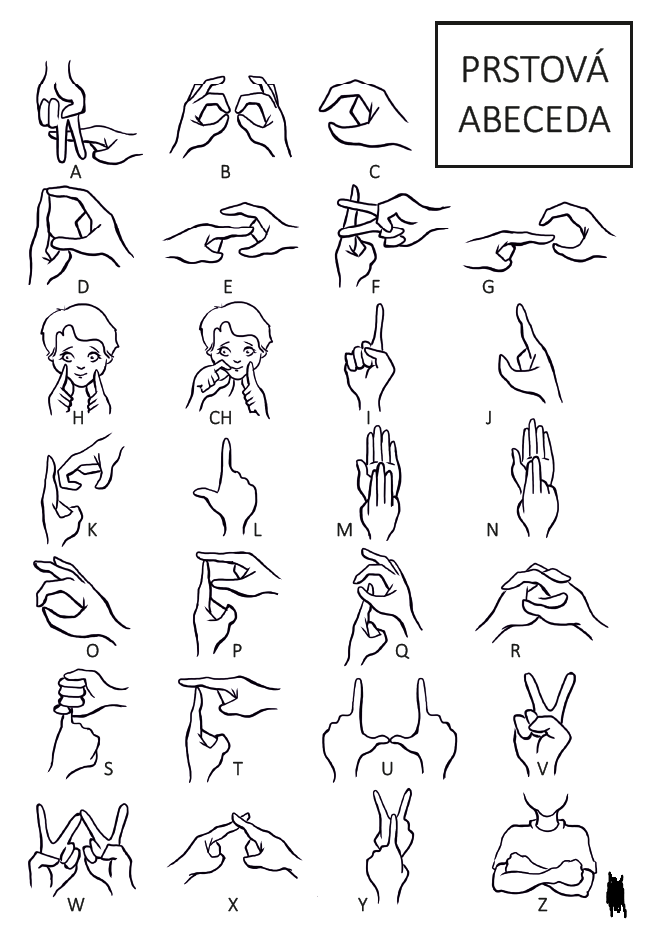 Znakový jazykPrstovou abecedu bychom už měli. A co takhle opravdovou znakovou řeč? Video a obrázky ti pomohou. Nauč se některá slova a pak nechej hádat své spolužáky ve skupině. 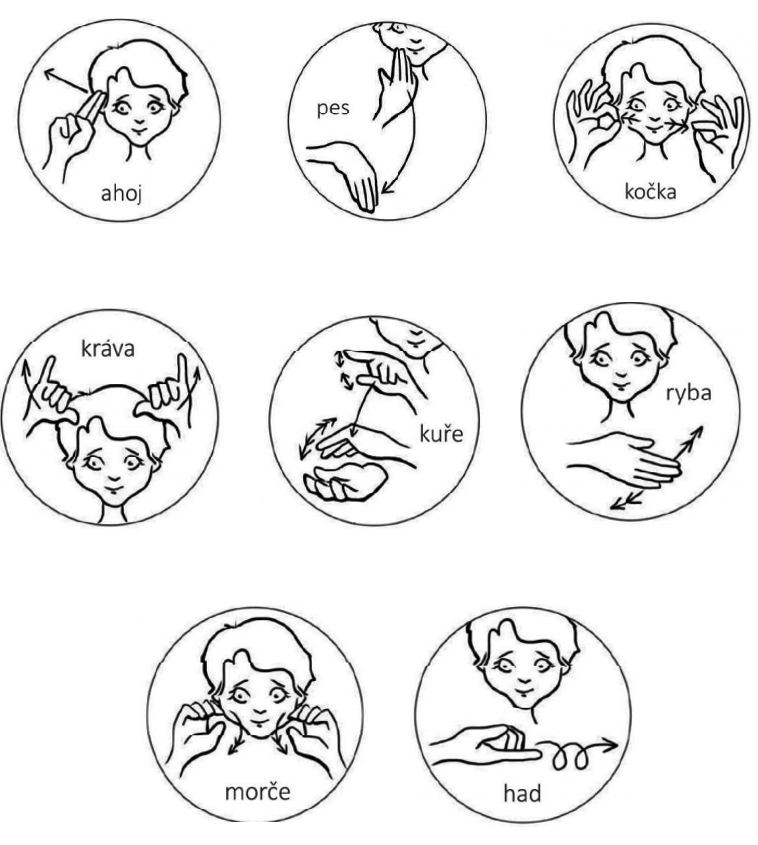 Braillovo písmoUž jsi někdy zkoušel/a psát Braillovým písmem? A co teprve číst ho. Tohle bude vážně dřina. Ale určitě si tvoření a čtení poté užiješ. Až budeš mít vše potřebné od vyučujícího na lavici a vyučující ti předvede, jak budeš psát, pusť se do tvoření. K dispozici máš přehled Braillovy abecedy a záznamový list. 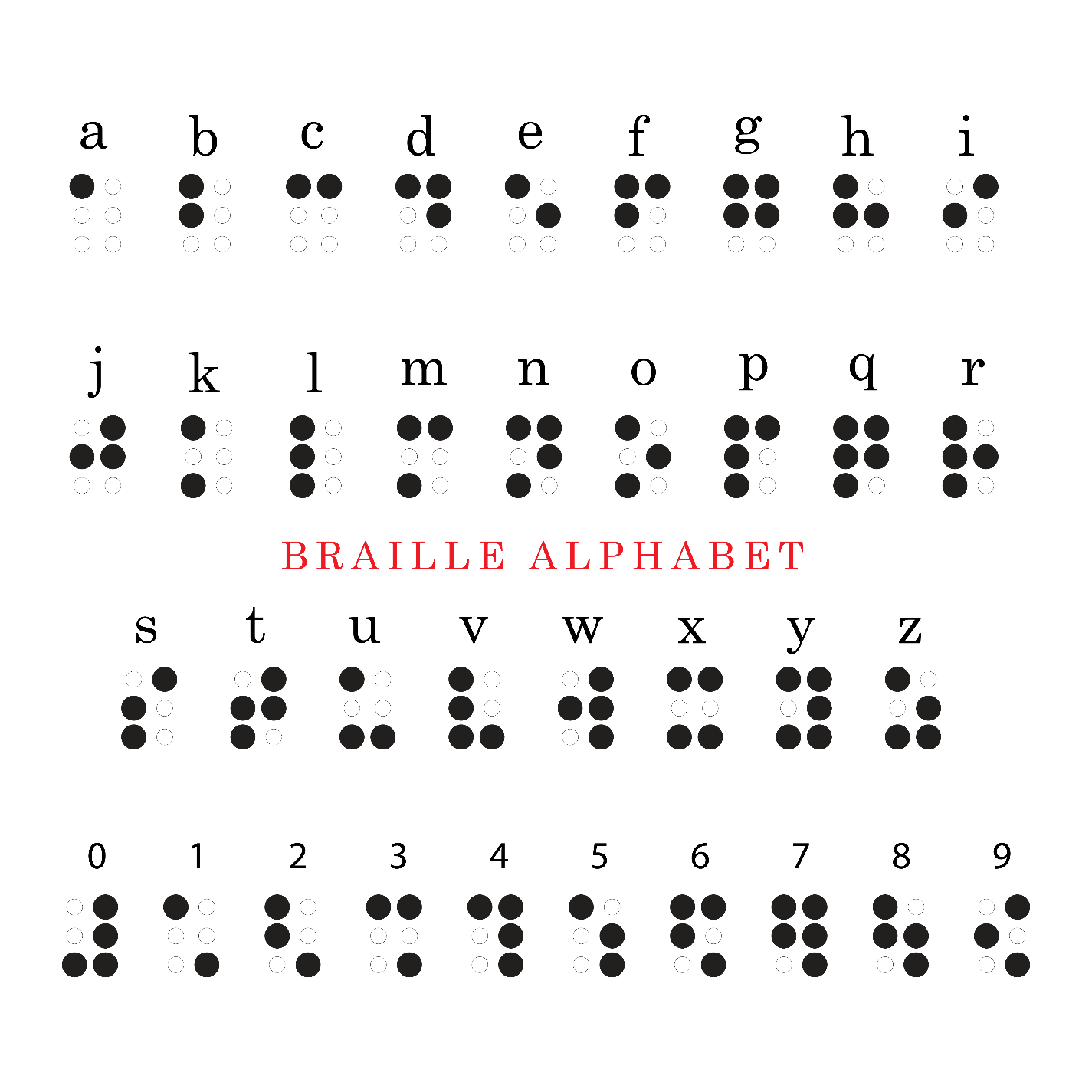 Je nám lépeMyšlenková mapaZřejmě nevíte, jak některé pomůcky vypadají. Vaším úkolem ve skupině bude, abyste si kompenzační pomůcky vyhledali, zjistili, co dalšího lidé se zdravotním postižením využívají. Máte přichystanou myšlenkovou mapu, každý může do svého sešitu psát k vybrané kompenzační pomůcce informace, které jako skupina dohledáte. Zapisujte hesla, krátká slovní spojení, zaznamenejte i zajímavosti, co vás překvapilo. Rada: Nejprve začněte kompenzačními pomůckami, které jste měli možnost poznat na základě četby a znakového jazyka či Braillova písma, poté vyhledejte jejich využití atd. K vyhledávání informací vám postačí zadat do vyhledávače na internetu kompenzační pomůcky pro zdravotní postižení, které hledáte. Neskončete u prvního odkazu, projděte zdrojů vícero, jelikož se dozvíte více informací a zároveň si potvrdíte, zda to, co jste již někde vyhledali, je pravdivé, odpovídající předchozímu zjištění. 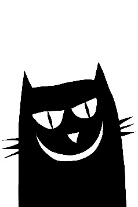 2. Tohle nedělej!Ověř si, co si pamatuješ z předchozích aktivit. V prvním cvičení spoj anglické spojení s obrázkem, ve druhém cvičení označením vytvoř čtyři různé skupiny – skupina tělesně postižení, nevidomí, neslyšící a lidé s poruchou autistického spektra. Tohle bude pro tebe hračka.  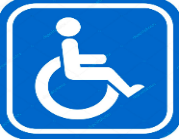 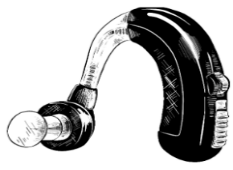 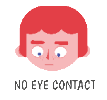 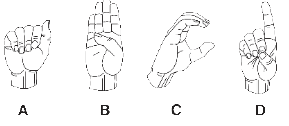 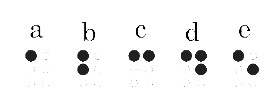 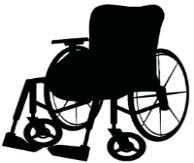 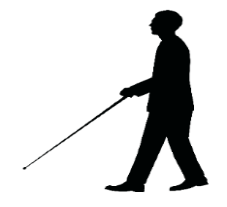 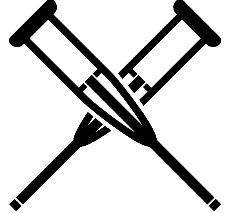 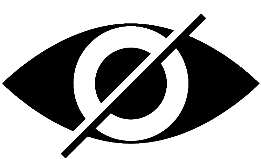 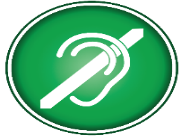 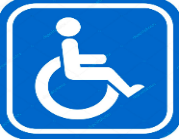 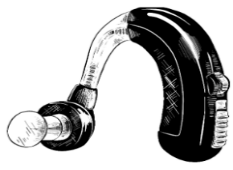 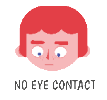 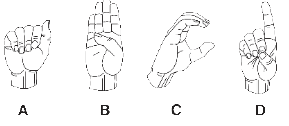 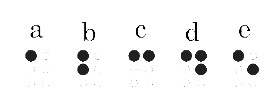 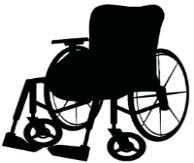 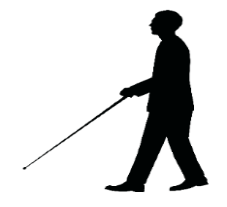 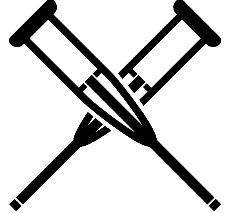 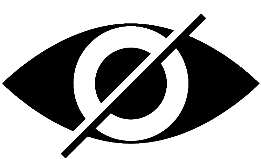 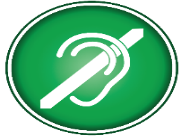 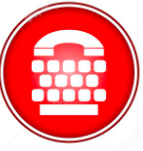 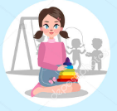 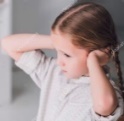 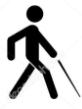 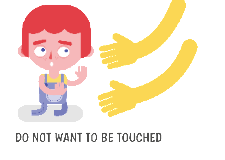 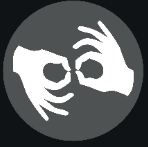 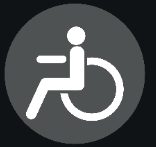 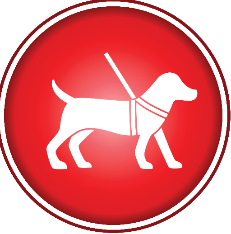 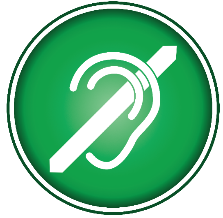 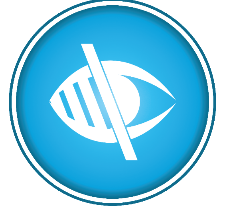 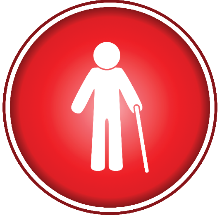 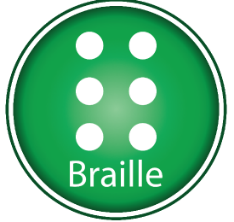 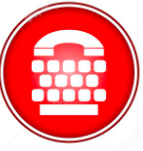 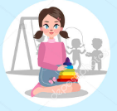 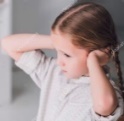 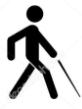 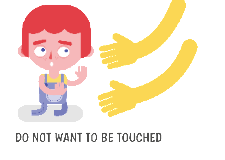 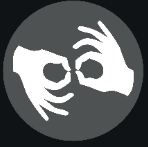 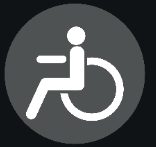 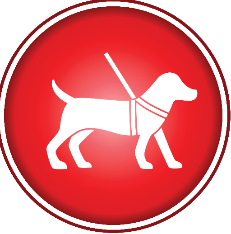 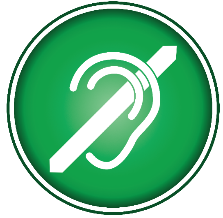 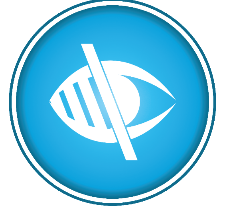 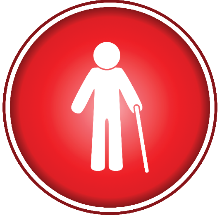 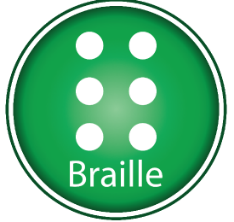 Práce s PowerPointemUž se to blíží. Finále je za dveřmi, a proto je třeba tvoje/vaše poznatky shrnout do prezentace. Na co si dát pozor? 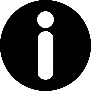 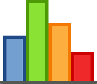 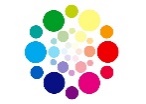 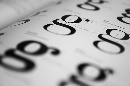 Prezentujeme své poznatkyNácvik a prezentace ve skupináchAbys byl/a úspěšný/á ve svém prezentování, je nutné při samotné prezentaci dodržovat nějaké zásady. Čeho se držet, to ti napoví věty, které máš dokončit. 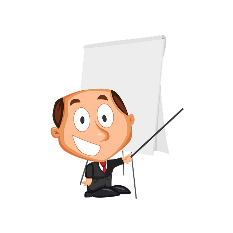 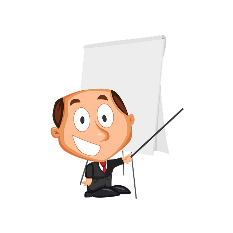 Prezentujeme a hodnotímeJde se na prezentování!Sleduj pozorně práce jednotlivých skupin, jejich prezentování, podobu prezentace, získané informace… Poté barevně vyznač, jak se jednotlivé prezentace povedly.  

Čím výše je barva v teploměru, tím lepší prezentace byla. Do nadpisu doplň název skupiny, kterou hodnotíš. Je vás ve skupině více, proto se rozdělte, kdo bude kterou skupinu hodnotit. O hodnocení diskutujte a zaznamenejte závěr, ke kterému jste došli. Prezentujeme a hodnotíme1. HodnoceníUrčitě sis během tvorby i prezentování vytvořil/a svůj názor na vaši práci i prezentaci. Promýšlej, jak vše doopravdy bylo, nehleď na kamarády a vzájemné sympatie a nesympatie. 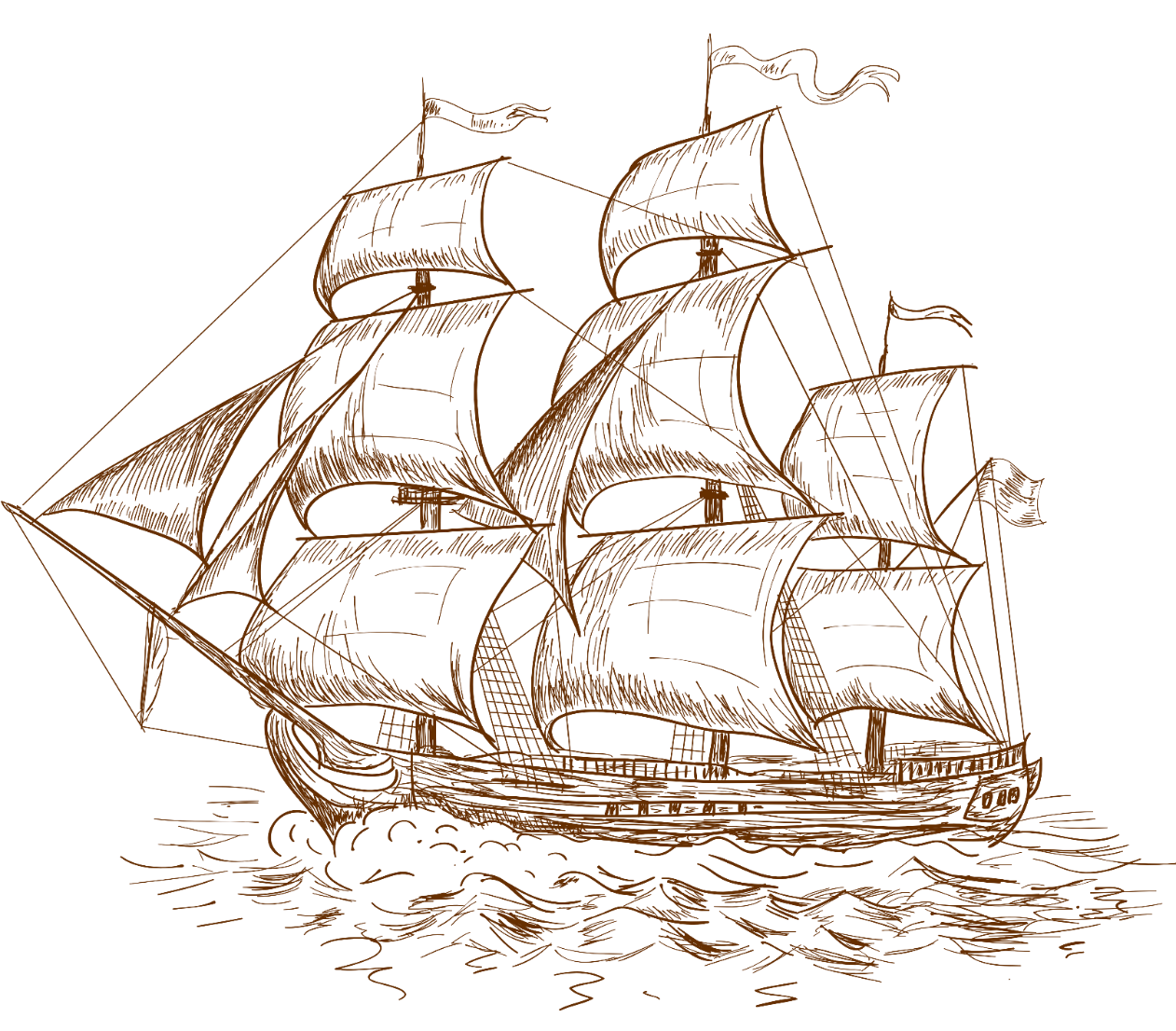 2. Výstupní kompetenční dotazníkNyní tě poprosíme o vyplnění závěrečného dotazníku. Jedná se o téměř stejný dotazník, který jsi vyplňoval/a před začátkem programu. Cílem dotazníku je zjistit, jestli ti program přinesl něco nového, jestli tě bavil a jestli ses něco nového naučil/a. Opět se nejedná o test, takže tě nikdo známkovat nebude. Nakonec můžeš porovnat své odpovědi s dotazníkem na začátku a zjistit, kde ses nejvíce posunul/a.1)  Uměl/a bys popsat různá zdravotní postižení?o	anoo	ne Pokud ano, popiš například to, jak se chová člověk s poruchou autistického spektra.______________________________________________________________________________________________________________________________________________________________________________________________________________________________________________________2) Uměl/a bys na internetu vyhledat relevantní informace týkající se problematiky zdravotního postižení?o	anoo	nePokud ano, popiš, jak bys postupoval/a.______________________________________________________________________________________________________________________________________________________________________________________________________________________________________________________3) Uměl/a bys anglicky pojmenovat alespoň 3 typy zdravotního postižení a 3 pomůcky, které lidem se zdravotním postižením usnadňují život (tzv. kompenzační pomůcky)?o	anoo	ne                            typy postižení                                                                          pomůcky     1.     _________________________                                            ________________________     2.     _________________________                                            ________________________     3.     _________________________                                            ________________________4) Uměl/a bys anglicky ve třech větách uvést, jak bychom se neměli chovat k osobám se zdravotním postižením?o	anoo	nePokud ano, pojď do toho: ______________________________________________________________________________________________________________________________________________________________________________________________________________________________________________________5) Uměl/a bys popsat své nejbližší okolí z hlediska toho, jak jej mohou využívat osoby se zdravotním postižením?o	anoo	ne6) Co vidíš jako největší problém ve svém okolí, který by mohl být překážkou pro lidi se zdravotním hendikepem?____________________________________________________________________________________________________________________________________________________________________________________________________________________________________________________________________________________________________________________________________________________________________________________________________________________________________________________________________________________________________________7) Uměl/a bys ve spolupráci s ostatními ve skupině vytvořit prezentaci a svou část odprezentovat?o	ano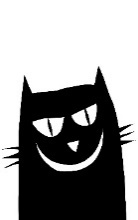 o	ne8) Popiš, co ti při prezentování činilo největší obtíže a co ti naopak šlo snadno.________________________________________________________________________________________________________________________________________________________________________________________________________________________________________________________________________________________________________________________________________PředpověďSkutečnostJako nevidomý dokážu nalít vodu a vypít ji ze skleničky bez problémů.Jako nevidomý dojdu na místo určení bez dopomoci, protože místo dobře znám.Jako tělesně postižený bez ruky utřu bez problémů nádobí.  Jako tělesně postižený bez rukou nakreslím pastelkou (fixou) sluníčko. Jako tělesně postižený na invalidním vozíku snadno seberu ze země knihu, která mi upadla.Jako neslyšící dokážu zjistit, co mi někdo říká, když budu sledovat jeho ústa.Jako neslyšící dokážu pochopit z gest, co mi někdo říká. Jako osoba s poruchou autistického spektra nebudu mít problém ve třídě, kde jsou různé zvuky – mluví více lidí najednou, je puštěné rádio. Na to jsme zvyklí.Jako osoba s poruchou autistického spektra nebudu mít problém se změnami, vždyť i ve škole se mění rozvrh, vyučující…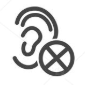 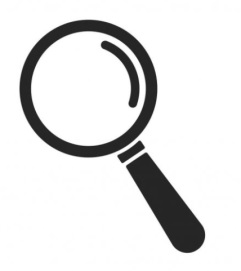 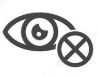 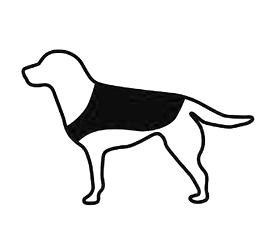 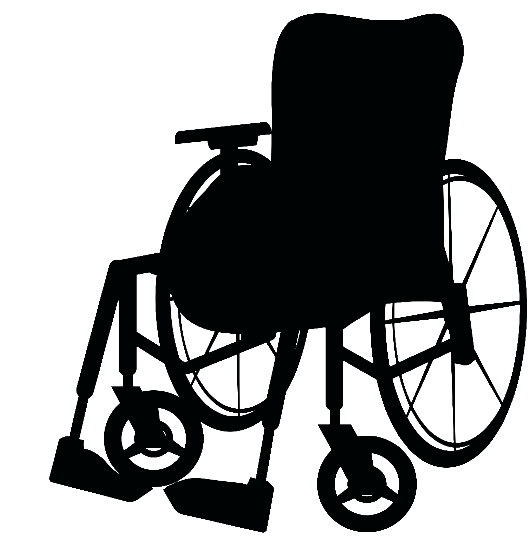 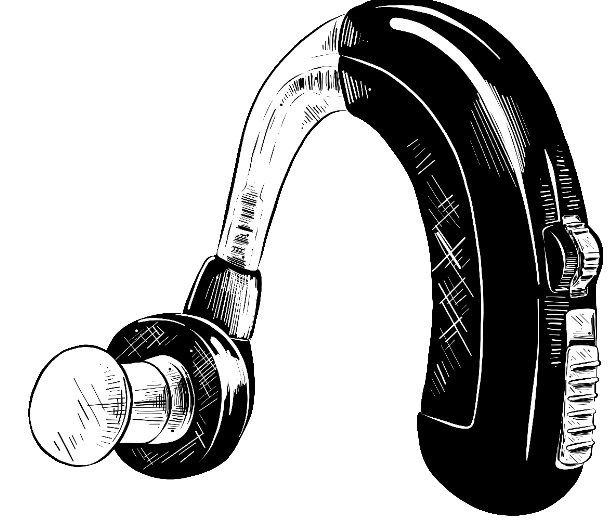 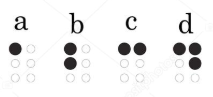 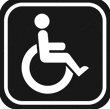 Znakový jazykBraillovo písmoSluchadloAsistenční pesTělesně postiženýZvětšovací lupaNevidomýNeslyšícíPŘÍČINAPŘÍČINAPROBLÉMPROBLÉMŘEŠENÍŘEŠENÍ1.2.3.1.2.3.PŘÍČINAPŘÍČINAPROBLÉMPROBLÉMŘEŠENÍŘEŠENÍ1.2.3.1.2.3.Skupina:Skupina:Skupina:Skupina:Skupina:Skupina:Jazykový a neverbálníprojevOční kontakt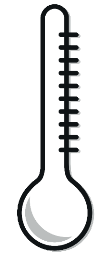 Oční kontaktVhodná gestaSpisovnostNevhodná slovaObsahová stránkaMluvení zpamětiMluvení zpamětiSrozumitelnostObsah = témaPodstatné informaceGrafickézpracováníHeslaHeslaFotografiePísmo – viditelné, čitelnéBez chyb, překlepůSilné stránky prezentace,prezentujících: Silné stránky prezentace,prezentujících: Povedlo se_________________________________________________________Zaujalo mě_________________________________________________________Líbilo se mi_________________________________________________________Povedlo se_________________________________________________________Zaujalo mě_________________________________________________________Líbilo se mi_________________________________________________________Povedlo se_________________________________________________________Zaujalo mě_________________________________________________________Líbilo se mi_________________________________________________________Povedlo se_________________________________________________________Zaujalo mě_________________________________________________________Líbilo se mi_________________________________________________________Slabé stránky prezentace: Slabé stránky prezentace: Ještě bych potřeboval/a_________________________________________________________Ještě bych potřeboval/a_________________________________________________________Ještě bych potřeboval/a_________________________________________________________Ještě bych potřeboval/a_________________________________________________________Co jsem se dozvěděl/a(alespoň 2 informace)Co jsem se dozvěděl/a(alespoň 2 informace)